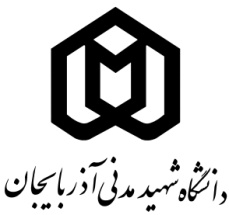                                                                             معاونت پژوهش و فناوریفراخوان جذب پژوهشگر پسادکتری دانشگاه شهید مدنی آذربایجاننیمسال اول سال تحصیلی 1400-1399دانشگاه شهید مدنی آذربایجان در نظر دارد به منظور تقویت تخصص‌های مورد نیاز در عرصه‌های ملی و بین‌المللی، ارتقای توان علمی و بالا بردن ظرفیت تحقیقاتی پژوهشگران، تولید علم و گسترش مرزهای دانش و فناوری و ایجاد ارتباط بین پژوهشگران و فناوران، براساس تفاهم‌نامۀ منعقده فی‌مابین صندوق حمایت از پژوهشگران و فناوران کشور و دانشگاه شهید مدنی آذربایجان، از میان دانش‌آموختگان دورۀ دکتری تخصصی (Ph.D.) مورد تأیید وزارت علوم، تحقیقات و فناوری اقدام به پذیرش پژوهشگر زیر نظر اعضای هیأت علمی برجستۀ دانشگاه شهید مدنی آذربایجان، برای دوره‌های پسادکتری ‌نماید. متقاضیان واجد شرایط می‌توانند مدارک ذیل را جهت بررسی از طریق ایمیل به آدرس  researchmgr@azaruniv.ac.ir ارسال نمایند.مدارک لازم:تصویر تمام صفحات شناسنامه متقاضی؛تصویر کارت ملی؛تصویر مدرک دکتری (یا مدرک موقت فارغ‌التحصیلی) که حداکثر  3 سال از زمان فارغ‌التحصیلی وی نگذشته باشد. تکمیل فرم مشخصات پژوهشگر پسادکتری با الصاق عکس 4*3 (فرم شماره 1)؛تکمیل فرم تعهد حضور تمام‌وقت (فرم شماره 2)؛تکمیل فرم پیشنهادۀ طرح تحقیقاتی پسادکتری (فرم شماره 3)؛گواهی آشنایی با حداقل یک زبان بین‌المللی؛یک نسخه از مقالات چاپ شده، طرح‌های پژوهشی خاتمه یافته، ثبت اختراعات، کتب؛توجه: داشتن حداقل 3 مقاله JCR با ضریب تأثیر بالای 1 ضریب تأثیر میانگین (IF/MIF ≥1) در سه سال اخیر ، در حوزۀ علوم انسانی حداقل 3 مقاله علمی پژوهشی مورد تأیید وزارتین یا شورای عالی حوزه‌های علمیه و نمایه شده در ISC با ضریب تأثیر بزرگتر از ضریب تأثیر متوسط؛ ارائۀ هر مورد ثبت بین‌المللی اختراع، معادل با 3 مقاله  JCR محسوب می‌شود.هر مدرک و گواهی دیگری که در قضاوت دانشگاه برای پی بردن به توانایی داوطلب برای استفادۀ مؤثر از پذیرش وی در دوره کمک نماید؛ارائۀ 2 توصیه‌نامه از استادانی که شناخت کامل از فرد متقاضی دارند به همراه اطلاعات تماس آن‌ها. لطفاً توصیه‌نامه‌ها، توسط استاد مربوطه به ایمیل researchmgr@azaruniv.ac.ir ارسال گردد. شرایط پذیرش طرح‌های پسادکتریطرح‌های پسادکتری باید واجد ویژگی‌های ذیل باشند:با اولویت‌های صندوق که برگرفته از اولویت‌های تحقیقاتی کشور است، همراستا باشد.مسئول طرح پسادکتری دارای سوابق و برنامۀ منسجم و تعریف شده پژوهشی باشد.سوابق تحصیلی و شغلی مسئول و پژوهشگر پسادکتری با طرح ارائه شده مرتبط باشد.اهداف تعریف شده در طرح، قابل حصول باشد.جهت‌دار و هدفمند باشد و موجب توسعه مرزهای دانش شود. شرایط مسئول طرح پسادکتری (استاد پذیرش دهنده)مسئول طرح باید واجد شرایط ذیل باشد:عضو هیأت علمی تمام وقت دانشگاه ترجیحاً دارای رتبه علمی استادی و حداقل دانشیارداشتن سوابق و برنامۀ پژوهشی منسجم و مبتنی بر جهت‌گیری راهبردی و همسو با اولویت‌های صندوقداشتن حداقل 5 مقاله JCR در 3 سال اخیر در مجلات علمی معتبر رشته تخصصی مربوطه ( در حوزۀ علوم انسانی حداقل 5 مقاله علمی پژوهشی مورد تأیید وزارتین یا شورای عالی حوزه‌های علمیه و نمایه شده در ISC با ضریب تأثیر) و یا مجری دو طرح تحقیقاتی خاتمه یافته با مشارکت صنعت یا دستگاه‌های اجرایی. ارائۀ هر مورد ثبت بین‌المللی اختراع معادل با 3 مقاله JCR محسوب می‌شود.تبصره 1. اعضای هیأت علمی برگزیده جشنواره‌های پژوهشی معتبر مورد تأیید وزارت علوم، تحقیقات و فناوری و وزارت بهداشت، درمان و آموزش پزشکی در اولویت قرار دارند. تبصره 2. اعضای هیأت علمی که دارای طرح‌های پژوهشی کاربردی خاتمه یافته و دستاوردهای فناورانه همچون تولید دانش فنی، ثبت پتنت و ساخت نمونه محصول باشند، در اولویت قرار دارند.تبصره 3. مسئول طرح پسادکتری ترجیحاً استاد راهنمای رسالۀ دکتری پژوهشگر نباشد.شرایط پژوهشگر پسادکتریپژوهشگرانی می‌توانند برای دورۀ پسادکتری درخواست ارائه نمایند که واجد شرایط ذیل باشند:دارای مدرک دکتری در رشتۀ تحصیلی مرتبط و مورد تأیید وزارت علوم، تحقیقات و فناوری یا وزارت بهداشت، درمان و آموزش پزشکی که حداکثر 3 سال از زمان فارغ‌التحصیلی وی گذشته باشد.داشتن حداقل 3 مقاله JCR  با ضریب تأثیر بالای 0.6 ضریب تأثیر میانگین (IF/MIF ≥1) در سه سال اخیر (در حوزۀ علوم انسانی حداقل 3 مقاله علمی پژوهشی مورد تأیید وزارتین یا شورای عالی حوزه‌های علمیه و نمایه شده در ISC با ضریب تأثیر بزرگتر از ضریب تأثیر متوسط). ارائۀ هر مورد ثبت بین‌المللی اختراع معادل با 3 مقاله JCR محسوب می‌شود.حضور تمام وقت برای انجام فعالیت پژوهشی در دانشگاه در دورۀ اجرای طرحبرخورداری از صلاحیت عمومی و عدم منع قانونیانطباق سوابق پژوهشی با برنامه و طرح پژوهشی ارائه شده توسط مسئول دورۀ پسادکتریتبصره 1. متقاضیانی که در چارچوب ضوابط بنیاد ملی نخبگان، برای بهره‌گیری از مزایای آیین‌نامۀ استعدادهای برتر (دانش‌آموختگان ممتاز) اقدام نموده‌اند، در صورت ارائۀ معرفی‌نامه از بنیاد ملی نخبگان در اولویت قرار دارند.تبصره 2. متقاضیان دارای دستاوردهای فناورانه همچون تولید دانش فنی، ثبت پتنت و ساخت نمونه محصول در اولویت قرار دارند.تعهد به حضور تمام وقتپژوهشگر پسادکتری متعهد است که در طول قرارداد به صورت تمام‌وقت در اختیار دانشگاه باشد و حق استخدام و یا قرارداد با دستگاه‌های دولتی و خصوصی را ندارد.زمان دورهزمان دورۀ پسادکتری حداکثر یک سال می‌باشد و با تصویب کارگروه تخصصی تا یک سال دیگر قابل تمدید است . تمدید آن منوط به دریافت گزارش پیشرفت طرح و عملکرد پژوهشگر پسادکتری و تحقق اهداف مربوطه، براساس تعهدات طرح مصوب خواهد بود. (در مدت تمدید هیچ حق‌الزحمه‌ای به پژوهشگر پرداخت نمی‌شود.)نحوۀ تأمین هزینه‌های مربوط به دورۀ پسادکتری اعتبار مالی قراردادهایی که براساس تفاهم‌نامه صندوق حمایت از پژوهشگران و فناوران کشور (به شماره 638/ص/97 مورخ 23/02/97) منعقد می‌شود، بصورت مشترک توسط طرفین (صندوق و دانشگاه) به نسبت 70% صندوق و 30% دانشگاه، تأمین و هزینه خواهد شد. مبلغ حق‌التحقیق پژوهشگر پسادکتریحق‌التحقیق پژوهشگران پسادکتری واجد شرایط ماهیانه 264 میلیون ریال (184.8 میلیون ریال توسط صندوق و 79.2 میلیون ریال توسط دانشگاه) است که پس از عقد قرارداد با صندوق، در بازه‌های سه‌ماهه، در صورت ارسال منظم گزارش و گواهی ارائۀ سمینار از نتایج تحقیقات انجام یافته با  تأیید استاد پذیرنده، گروه و دانشکدۀ مربوطه، به مدیریت امور پژوهشی، قابل پرداخت خواهد بود.مالکیت فکریمالکیت فکری نتایج حاصل از طرح‌های تحقیقاتی اجراشده مشترک و همچنین دانش فنی که جزیی از نتایج است، به دانشگاه، صندوق و پژوهشگر تعلق خواهد گرفت. تبصره 1: در صورت تشخیص مدیریت صندوق، طی قرارداد جداگانه تمامی مالکیت معنوی و منافع حاصل از آن به دانشگاه واگذار می‌گردد. تبصره 2: در تمامی طرح‌های تحقیقاتی پسا دکتری مشترک مابین دانشگاه و صندوق، نام دانشگاه و صندوق به عنوان حامی در نتایج طرح ذکر می‌گردد.مراحل درخواست، تأیید و ثبت نام پژوهشگر پسادکتریارسال درخواست کتبی متقاضی پژوهشگری پسادکتری به همراه کلیۀ مدارک لازم از طریق ایمیل به آدرس  researchmgr@azaruniv.ac.ir ؛  بررسی و اعلام نظر کتبی در مورد درخواست متقاضی پژوهشگری پسادکتری توسط استاد پذیرش‌دهنده؛بررسی جهت تأیید و یا رد درخواست متقاضی پژوهشگری پسادکتری توسط شورای گروه و شورای دانشکده؛ارسال تأییدیۀ دانشکده به انضمام مدارک به معاونت پژوهش و فناوری دانشگاه؛  ارسال طرح به دو داور تخصصی توسط مدیریت امور پژوهشی دانشگاه؛بررسی نتایج ارزیابی و تصویب نهایی در شورای پژوهش و فناوری؛معرفی پژوهشگر پسادکتری به مراجع ذیصلاح جهت تأیید صلاحیت‌های عمومی؛صدور معرفی‌نامه برای پژوهشگر پسادکتری به صندوق حمایت از پژوهشگران و فناوران کشور‌ توسط معاونت پژوهش و فناوری دانشگاه؛ بارگذاری اطلاعات و مدارک توسط پژوهشگر در سامانۀ صندوق حمایت از پژوهشگران و فناوران کشور‌عقد قرارداد و فرآیندسازی اداری و ابلاغ به پژوهشگر پسادکتری و استاد پذیرش‌دهنده توسط صندوق حمایت از پژوهشگران و فناوران کشور‌.تلفن تماس جهت پاسخ‌گویی به سؤالات: 34327551- 041معاونت پژوهش و فناوری دانشگاه